Publicado en Guadalajara el 02/12/2019 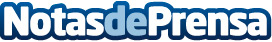 Celebrada la entrega de premios del Circuito MTB Diputación de GuadalajaraFernando Baraza se impuso en la categoría Sénior y María Isabel Aparicio fue la campeona de las Féminas. Por equipos, el primer clasificado fue TT-Carbon Wheels y Carmelo Gómez se alzó con el triunfo en la categoría Veteranos. Durante la gala de presentó el IX Circuito MTB Diputación de Guadalajara, que se celebrará el próximo año y que incluye importantes novedadesDatos de contacto:Javier Bravo606411053Nota de prensa publicada en: https://www.notasdeprensa.es/celebrada-la-entrega-de-premios-del-circuito Categorias: Castilla La Mancha Ciclismo Premios http://www.notasdeprensa.es